«Бесплатно»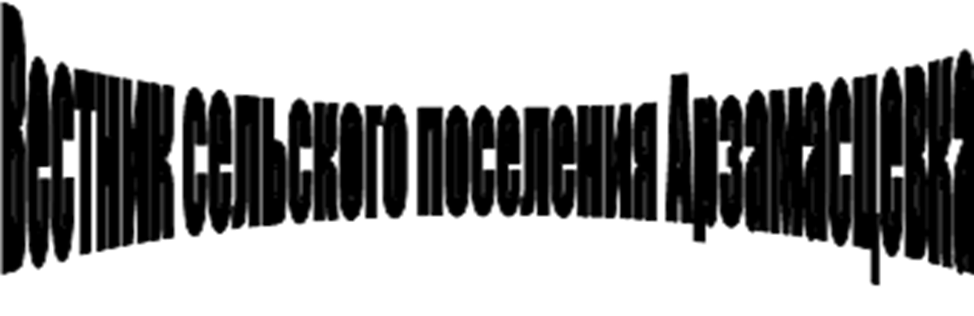 № 3  (166) 28 февраля  2020 год12+Официальное опубликованиеСобрание представителейсельского поселения Арзамасцевкамуниципального района БогатовскийСамарской областиРЕШЕНИЕОт 18.02.2020 г.№ 2О досрочном прекращении полномочий депутата Собрания представителей сельского поселения Арзамасцевка муниципального района Богатовский Самарской областиСметанникова Анатолия МихайловичаРассмотрев заявление депутата Собрания представителей сельского поселения Арзамасцевка муниципального района Богатовский Самарской области Сметанникова Анатолия Михайловича о досрочном прекращении полномочий вышеназванного представительного ограна местного самоуправления в связи с отставкой по собственному желанию  в соответствии с Федеральным Законом № 131 ФЗ от 06 октября 2003 года «Общих принципах организации местного самоуправления в Российской Федерации», Уставом сельского поселения Арзамасцевка муниципального района Богатовский Самарской области,  Собрание представителей сельского поселения Арзамасцевка муниципального района Богатовский Самарской области  РЕШИЛО:1. Прекратить досрочно полномочий  депутата Собрания представителей сльского посления Арзамасцевка муниципального района Богатовский Самарской области Сметанникова Анатолия Михайловича в связи с отставкой по собственному желанию.2. Опубликовать настоящее Решение в газете «Вестник сельского поселения Арзамасцевка» и разместить на официальном сайте органов местного самоуправления муниципального района Богатовский Самарской области3. Настоящее Решение вступает в силу со дня его принятия.Председатель Собрания представителей сельского поселения Арзамасцевкамуниципального района Богатовский Самарской области                                                         Т. В. Попова        Собрание представителейсельского поселения Арзамасцевкамуниципального района БогатовскийСамарской областиРЕШЕНИЕОт 18.02.2020 г.№ 3О делегировании депутата в Собрание представителей муниципального района Богатовский Самарской областиВ соответствии с Уставом сельского поселения Арзамасцевка муниципального района Богатовский Самарской области, «Порядком выдвижения кандидатов из числа депутатов Собрания представителей сельского поселения Арзамасцевка муниципального района Богатовский Самарской области в Собрание представителей муниципального района Богатовский Самарской области» утвержденного Решением Собрания представителей сельского поселения Арзамасцевка муниципального района Богатовский Самарской области № 20 от 21.09.2015г., Собрание представителей сельского поселения Арзамасцевка муниципального района Богатовский Самарской области  РЕШИЛО:1. В связи с досрочным прекращением полномочий депутата Собрания представителей сельского поселения Арзамасцевка муниципального района Богатовский Самарской области Сметанникова Анатолия Михайловича делегировать в Собрание представителем муниципального района Богатовский Самарской области:- Депутата Собрания представителей сельского поселения Арзамасцевка муниципального района Богатовский Самарской области  –Кокнаеву Елену Николаевну.2. Опубликовать настоящее Решение в газете «Вестник сельского поселения Арзамасцевка» и разместить на официальном сайте органов местного самоуправления муниципального района Богатовский Самарской области. 3. Настоящее Решение вступает в силу со дня его принятия.Председатель Собрания представителей сельского поселения Арзамасцевкамуниципального района Богатовский Самарской области                                                         Т. В. Попова        АДМИНИСТРАЦИЯСЕЛЬСКОГО ПОСЕЛЕНИЯ АРЗАМАСЦЕВКАМУНИЦИПАЛЬНОГО РАЙОНА БОГАТОВСКИЙСАМАРСКОЙ ОБЛАСТИПОСТАНОВЛЕНИЕот 20 февраля 2020 г. № 16АО мероприятиях по подготовке к пропускупаводковых вод в 2020 годуВ целях современной подготовки населенных пунктов, хозяйственных строений, инженерных коммуникаций, мостов к пропуску льда и весеннего паводка 2020 года, а также обеспечения бесперебойной поставки продуктов и товаров первой необходимости и своевременной вывозки материальных ценностей с затопляемой территории,ПОСТАНОВЛЯЮ:Создать при МКУ Администрации сельского поселения Арзамасцевка муниципального района Богатовский Самарской области паводковую комиссию по организации подготовки и пропуска паводковых вод, (приложение № 1).Разработать план мероприятий по подготовке к прохождению весеннего паводка в 2020 году (приложение № 2).Настоящее постановление вступает в силу со дня его опубликования.Опубликовать настоящее постановление в газете «Вестник сельского поселения Арзамасцевка».Контроль за исполнением настоящего постановления оставляю за собой.Глава сельского поселения Арзамасцевкамуниципального района БогатовскийСамарской области                                                               В. А. МарчукПриложение № 1к постановлению № ____ от 20.02.2020 г.Главы сельского поселенияАрзамасцевка муниципального районаБогатовский Самарской областиСостав комиссии Приложение 2к постановлению № __ от 20.02.2020 г.И.о. Главы сельского поселенияАрзамасцевка муниципального районаБогатовский Самарской областиПЛАНмероприятий по подготовке к прохождению весеннего паводка2020 годаАДМИНИСТРАЦИЯСЕЛЬСКОГО  ПОСЕЛЕНИЯ  АРЗАМАСЦЕВКАМУНИЦИПАЛЬНОГО РАЙОНА БОГАТОВСКИЙСАМАРСКОЙ ОБЛАСТИПОСТАНОВЛЕНИЕот 20 февраля  2020 года.                                                          №  16БО   мероприятиях    по    подготовкек  пропуску  весенних  паводковых  водв 2020 году     В соответствии с  Федеральным  законом от 6 октября 2003 года № 131-ФЗ «Об общих принципах организации местного самоуправления в РФ», Уставом сельского поселения Арзамасцевка муниципального района Богатовский Самарской области,  в целях своевременной и качественной подготовки к пропуску паводковых вод, сохранности жилых домов, животноводческих помещений, кормов, с/х техники, мостов, средств связи и сооружений соц. культ быта, подземных коммуникации и других материальных ценностей от повреждений ледоходом и паводковыми водами в весенний период 2020 года,ПОСТАНОВЛЯЮ:По согласованию с руководителем  СПК – Григоревским Д. А.,  начальником  участка ФФГБУ «Управление» Самарамелиоводхоз»  - Зайцевым А. А. , осуществить мероприятия по подготовке к  пропуску  весенних паводковых вод в 2020 году.Обеспечить выполнение установленных мероприятий по подготовке и пропуску паводковых вод.Создать в организациях и учреждениях паводковые комиссии.  Организовать оповещение, при необходимости вывоз и всестороннее обеспечение работающего персонала в безопасные районы при угрозе и возникновении паводкового затопления. Принять необходимые меры по предотвращению их затопления (приложение № 1).Обеспечить готовность к указанному сроку автотранспортных средств, плавсредств и других материальных ресурсов для проведения паводковых мероприятий (приложение № 2).    Разработать и довести до непосредственных исполнителей расчёт оповещения и вывода( вывоза ) населения волости в случае обострения паводковой ситуации и всестороннего обеспечения пострадавшего населения (приложение № 3). Информирование населения о паводковой ситуации организовать используя громкоговорящие устройства  и путём обхода по дворам (приложение № 4).   Настоящее  постановление  вступает  в  силу  с  момента  подписания.Опубликовать  данное  постановление  в  газете  «Вестник  сельского  поселения  Арзамасцевка». Контроль  за  исполнением  настоящего постановления  оставляю  за  собой.Глава сельского поселения Арзамасцевка               муниципального  района  БогатовскийСамарской  области                                                             В. А.  Марчук«О внесении изменений и дополнений в РешениеСобрания Представителей сельского поселения Арзамасцевка муниципального района Богатовский  Самарской области  № 26 от 25.12.2019 г. « О бюджете сельского поселения Арзамасцевка муниципального района Богатовский Самарской области на 2020 год и на плановый  период  2021и 2022 гг.»В соответствии с п.1, ч.1, ст.15 Федерального Закона «Об общих принципах организации местного самоуправления» от 06.10.2003 г. №131-ФЗ п. «б», ч. 5,    ст. 74 Устава сельского поселения Арзамасцевка муниципального района Богатовский Самарской области, Собрание Представителей сельского поселения Арзамасцевка муниципального района Богатовский Самарской областиРЕШИЛО:Внести в Решение Собрания Представителей сельского поселения Арзамасцевка  муниципального района Богатовский Самарской области № 26 от 25.12.2019 года следующие изменения и дополнения:
1) В статье 1: В пункте 2:сумму доходов «14867,4» заменить суммой «13573,9»; сумму расходов «14867,4»    заменить на сумму «17360,0»; сумму дефицита «0»  заменить  на  сумму  «3786,1».2) Распределить остаток денежных средств на 01.01.2020г по следующим кодам:221 0113 6040020020 244 349 – 135,0 тыс.руб221 0409 1210020000 244 226 -1838,0 тыс.руб 221 0503 1310020020 244 226 -259,6 тыс.руб.221 0503 1310020030 244 226 -156,0 тыс.руб221 0605 1510020000 244 310- 104,0 тыс.руб3)Статья 6. Приложение 3 изложить в следующей редакции: Приложение 3        Распределение бюджетных ассигнований по  целевым  статьям (муниципальным программам сельского поселения Арзамасцевка муниципального р-на Богатовский СО и  непрограммным направлениям деятельности), группам и подгруппам  видов  расходов  классификации расходов бюджета сельского поселения Арзамасцевка муниципального р-на Богатовский СО                                                              на 2020 год                                                                                                                                          4)Статья 8. Приложение 5 изложить в следующей редакции:  Приложение 5 Ведомственная структура  расходов  бюджета  сельского  поселения Арзамасцевка  муниципального района  Богатовский  Самарской области                                                                на 2020 год.                                                                                                                                               (тыс.руб.)    5)Статья10. Приложение 7 изложить в следующей редакции:                                                                                                                                        Приложение 7	Источникивнутреннего финансирования дефицита бюджета  сельского поселения Арзамасцевкамуниципального района Богатовский Самарской областина 2020 год Опубликовать настоящее Решение в  газете «Вестник сельского поселения Арзамасцевка». Настоящее Решение вступает в силу с момента  опубликования и распространяет свое действие на правоотношения, возникшие с 01.01.2020годаПредседатель Собрания представителейсельского поселения Арзамасцевка                                            муниципального района Богатовский                                                      Попова Т.В.Самарской областиАдминистрациясельского поселения Арзамасцевкамуниципального района БогатовскийСамарской областиПОСТАНОВЛЕНИЕОт 25.02.2020г.  №17О внесении изменений  в Постановление администрации сельскогопоселения Арзамасцевка от 15.03.2017г. №19 «Об утвержденииАдминистративного  регламента  предоставления  муниципальнойуслуги «Выдача  градостроительных планов земельных участков дляпроектирования  объектов капитального строительства»Рассмотрев  протест прокурора Богатовского  района Самарской  областиот  25.02.2020г.  №07-04-2020/48  на  административный  регламентпредоставления  муниципальной  услуги  «Выдача  градостроительных  плановземельных  участков  для  проектирования  объектов  капитальногостроительства»,  руководствуясь  Федеральным  законом  от 27.12.2019  года №472-ФЗ  «О  внесении  изменений  в  Градостроительный  кодекс  РоссийскойФедерации  и  отдельные  законодательные  акты  Российской  Федерации»,администрация  сельского  поселения  Арзамасцевка  муниципального  районаБогатовский Самарской области;  ПОСТАНОВЛЯЕТ:1.  Внести  следующие  изменения  в  Постановление  администрации сельского  поселения  Арзамасцевка  от  15.03.2017г.№19  «Об  утверждении Административного  регламента  предоставления  муниципальной  услуги «Выдача градостроительных планов земельных участков для  проектирования объектов капитального строительства»:1.1.  пункт  2.4  административного  регламента  изложить  в  следующем содержании:«Орган  местного  самоуправления  в  течение  четырнадцати  рабочих дней  после  получения  заявления,  указанного  в части  5  статьи  57.3 Градостроительного  кодекса  Российской  Федерации,  осуществляет подготовку,  регистрацию  градостроительного  плана  земельного  участка  и выдает его заявителю.  Градостроительный план земельного участка выдается заявителю  без  взимания  платы.  Градостроительный  план земельного  участка выдается  в  форме  электронного  документа,  подписанного электронной подписью,  если  это  указано  в  заявлении  о  выдаче  градостроительного  плана земельного участка.»1.2.  пункт  3.2  административного  регламента  изложить  в  следующем содержании:«В  целях  получения  градостроительного  плана  земельного  участка правообладатель  земельного  участка,  иное  лицо  в  случае, предусмотренном  частью  1.1  статьи  57.3  Градостроительного  кодекса Российской  Федерации,  обращаются  с  заявлением  в  орган  местного самоуправления  по  месту  нахождения  земельного  участка.  Заявление  о выдаче  градостроительного  плана  земельного  участка  может  быть направлено  в  орган  местного  самоуправления  в  форме  электронного документа,  подписанного электронной  подписью,  или  подано  заявителем через многофункциональный центр».2. Опубликовать настоящее Постановление в  газете «Вестник сельского поселения  Арзамасцевка»  и  разместить  на  официальном  сайте  органов местного  самоуправления  муниципального  района  Богатовский  Самарской области.3. Настоящее Постановление вступает в силу со дня его опубликования.И.о. Главы сельского поселения Арзамасцевкамуниципального района Богатовский Самарской  области                                                               Н.В. РачишкинАдминистрациясельского поселения Арзамасцевкамуниципального района БогатовскийСамарской областиПОСТАНОВЛЕНИЕот  25.02.2020 г.  № 18О внесении  изменений  в Постановление администрации сельскогопоселения Арзамасцевка от 15.03.2017г. №21  «Об утвержденииАдминистративного  регламента  предоставления муниципальнойуслуги «Выдача  разрешений  на  строительство при осуществлениистроительства, реконструкции объектов капитального строительства»Рассмотрев протест прокурора Богатовского района Самарской области от25.02.2020г. №07-04-2020/46 на административный регламентпредоставления муниципальной услуги «Выдача разрешений настроительство при осуществлении строительства, реконструкции объектовкапитального строительства», руководствуясь Федеральным законом от27.12.2019 года № 472-ФЗ «О внесении изменений в Градостроительныйкодекс Российской Федерации и отдельные законодательные актыРоссийской Федерации», администрация сельского поселения Арзамасцевкамуниципального района Богатовский Самарской области;ПОСТАНОВЛЯЕТ:1.  Внести  следующие  изменения  в  Постановление  администрации сельского  поселения  Арзамасцевка  от  15.03.2017г.№21  «Выдача  разрешений на строительство  при осуществлении строительства, реконструкции объектов капитального строительства»:1.1.  дополнить  абзац  1  пункта  2.3  и  абзац  1  пункта  3.32 административного  регламента  предложением  следующего  содержания: "(Разрешение  на  строительство  выдается  в  форме  электронного  документа, подписанного электронной  подписью,  в случае,  если  это указано  в заявлении о выдаче разрешения на строительство)".1.2.  в пункте  2.4 слова  "семи  рабочих  дней"  заменить  словами  "пяти рабочих дней";1.3.  раздел  II  «Стандарт предоставления муниципальной услуги» Административного регламента дополнить пунктом 2.25  в следующей редакции: "Разрешение  на  строительство  выдается  в  форме  электронного документа,  подписанного  электронной  подписью,  в  случае,  если  это  указано в заявлении о выдаче разрешения на строительство.Уведомление,  документы,  предусмотренные  пунктами  1  -  4  части  21.10 статьи 51, заявление о внесении изменений  в разрешение на строительство (в том  числе  в  связи  с  необходимостью  продления  срока  действия  разрешения на строительство),  а также документы, предусмотренные частью 7 настоящей статьи,  в  случаях,  если  их  представление  необходимо  в  соответствии  с настоящей  частью,  могут  быть  направлены  в  форме  электронных документов.  Решение  о  внесении  изменений  в  разрешение  на  строительство или  об  отказе  во  внесении  изменений  в  разрешение  на  строительство направляется  в  форме  электронного  документа,  подписанного  электронной подписью,  в  случае,  если  это  указано  в  заявлении  о  внесении  изменений  в разрешение на строительство».2.  Опубликовать настоящее Постановление в  газете «Вестник сельского поселения  Арзамасцевка»  и  разместить  на  официальном  сайте  органов местного  самоуправления  муниципального  района  Богатовский  Самарской области.3. Настоящее Постановление вступает в силу со дня его опубликования.И.о. Главы сельского поселения Арзамасцевкамуниципального района Богатовский Самарской  области                                                               Н.В. РачишкинАдминистрациясельского поселения Арзамасцевкамуниципального района БогатовскийСамарской областиПОСТАНОВЛЕНИЕот  25,02.2020  г.  №19О внесении  изменений  в Постановление администрации сельскогопоселения Арзамасцевка от 15.03.2017г. №20 «Об утвержденииАдминистративного  регламента  предоставления муниципальнойуслуги «Выдача  разрешений  на  ввод объектов капитальногостроительства  в эксплуатацию при осуществлении строительства,реконструкции объектов капитального строительства»Рассмотрев  протест прокурора Богатовского района Самарской  областиот  25.02.2020г.  №07-04-2020/47  на  административный  регламентпредоставления  муниципальной  услуги  «Выдача  разрешений  на  вводобъектов  капитального  строительства  в  эксплуатацию  при  осуществлениистроительства,  реконструкции  объектов  капитального  строительства»,руководствуясь  Федеральным  законом  от  27.12.2019  года  №  472-ФЗ  «Овнесении  изменений  в  Градостроительный  кодекс  Российской  Федерации  иотдельные  законодательные  акты  Российской  Федерации»,  администрациясельского  поселения  Арзамасцевка  муниципального  района  БогатовскийСамарской области;  ПОСТАНОВЛЯЕТ:1.  Внести  следующие  изменения  в  Постановление  администрацисельского  поселения  Арзамасцевка  от  15.03.2017г.№ 19  «Об  утверждении Административного  регламента  предоставления  муниципальной  услуги «Выдача  разрешений  на  ввод  объектов  капитального  строительства  в эксплуатацию  при  осуществлении  строительства,  реконструкции  объектов капитального строительства»:1.1. добавить абзац 3  в пункт  1.2 административного регламента следующего содержания:«орган местного самоуправления выдает разрешение в отношении этапов строительства, реконструкции объектов капитального строительства в случаях, предусмотренных частью  12 статьи 51  и частью 3.3  статьи 52 Градостроительного кодекса Российской Федерации.».1.2. добавить абзац 4  в пункт  1.2 административного регламента следующего содержания:«В случае, если подано заявление о выдаче разрешения на ввод объекта в эксплуатацию в отношении этапа строительства, реконструкции объекта капитального строительства, документы, указанные в пунктах 4,  6-12 части 3  статьи 55 Градостроительного кодекса Российской Федерации,оформляются в части, относящейся к соответствующему этапу строительства, реконструкции объекта капитального строительства.  В указанном случае в заявлении о выдаче разрешения на ввод объекта в эксплуатацию в отношении этапа строительства, реконструкции объекта капитального строительства указываются сведения о ранее выданных разрешениях на ввод объекта в эксплуатацию в отношении этапа строительства, реконструкции объекта капитального строительства (при наличии).»1.3. добавить абзац 5  в пункт  1.2 административного регламента следующего содержания:«Разрешение на ввод объекта в эксплуатацию выдается в форме электронного документа,  подписанного электронной подписью, в случае, если это указано в заявлении о выдаче разрешения на ввод объекта в эксплуатацию.»;1.4. в пункте 2.4 слова "семи рабочих дней" заменить словами "пяти рабочихдней  .2. Опубликовать настоящее Постановление в  газете «Вестник сельского поселения  Арзамасцевка»  и  разместить  на  официальном  сайте  органов местного  самоуправления  муниципального  района  Богатовский  Самарской области.3. Настоящее Постановление вступает в силу со дня его опубликования.И.о. Главы сельского поселения Арзамасцевкамуниципального района Богатовский Самарской  области                                                               Н.В. РачишкинАдминистрациясельского поселения Арзамасцевкамуниципального района БогатовскийСамарской областиПОСТАНОВЛЕНИЕот  25.02.2020  г.  №  20    О внесении  изменений в Постановление администрации сельскогопоселения Арзамасцевка от 14.02.2017г. №5Д «Об утвержденииАдминистративного  регламента  предоставления  муниципальнойуслуги «Предоставление разрешения на отклонение от предельныхпараметров разрешенного строительства, реконструкции объектовкапитального строительства»  Рассмотрев  протест прокурора Богатовского района Самарской областиот  25.02.2020г.  №07-04-2020/45  на  административный  регламентпредоставления  муниципальной  услуги  «Предоставление  разрешения  наотклонение  от  предельных  параметров  разрешенного  строительства,реконструкции  объектов  капитального  строительства»,  руководствуясьФедеральным законом от 27.12.2019 года № 472-ФЗ «О внесении изменений вГрадостроительный  кодекс  Российской  Федерации  и  отдельныезаконодательные  акты  Российской  Федерации»,  администрация  сельскогопоселения  Арзамасцевка  муниципального  района  Богатовский  Самарскойобласти;  ПОСТАНОВЛЯЕТ:1.  Внести  следующие  изменения  в  Постановление  администрации сельского  поселения  Арзамасцевка  от  14.02.2017г.№5Д  «Об  утверждении Административного  регламента  предоставления  муниципальной  услуги «Предоставление  разрешения  на  отклонение  от  предельных  параметров разрешенного  строительства,  реконструкции  объектов  капитального строительства»:1.1.  В  разделе  3.  «Состав,  последовательность  и  сроки  выполнения административных  процедур,  требования  к  порядку  их  выполнения,  в  том числе  особенности  выполнения  административных  процедур  в  электронной форме»  Административного регламента  пункт  3.1.1  дополнить  следующими словами:«Заявление  о  предоставлении  разрешения  на  отклонение  от  предельных параметров  разрешенного  строительства,  реконструкции  объектов капитального  строительства  может  быть  направлено  в  форме  электронного документа, подписанного электронной подписью»2. Опубликовать настоящее Постановление в  газете «Вестник сельского поселения  Арзамасцевка»  и  разместить  на  официальном  сайте  органовместного  самоуправления  муниципального  района  Богатовский  Самарской области.3. Настоящее Постановление вступает в силу со дня его опубликования.И.о. Главы сельского поселения Арзамасцевкамуниципального района Богатовский Самарской  области                                                               Н.В. РачишкинУчредители: Собрание  представителей сельского поселения Арзамасцевка муниципального района Богатовский Самарской  области администрация сельского поселения Арзамасцевка муниципального  района Богатовский Самарской области. Решение №5от 25.02.2010г. Главный редактор Марчук В.А. Тел.:3-91-67. Тираж 150 экз. Бесплатно.1.Марчук Владимир АлександровичГлава сельского поселения Арзамасцевка муниципального района БогатовскийСамарской областиПредседатель комиссии 2.Рачишкин Николай ВалериевичЗаместитель Главы сельского поселения АрзамасцевкаЗаместитель председателя комиссииЧлены комиссии: Члены комиссии: Члены комиссии: Члены комиссии: Члены комиссии: 1. Попова Татьяна ВладимировнаПредседатель Собрания представителей сельского поселения АрзамасцевкаПредседатель Собрания представителей сельского поселения Арзамасцевка2.Зайцев Александр Анатольевич Начальник участка Черновского ФФГБУ «Управление «Самарамелиоводхоз»(по согласованию) Начальник участка Черновского ФФГБУ «Управление «Самарамелиоводхоз»(по согласованию) 3.Ильин Михаил ОлеговичУчастковый полиции №46 МО МВД России «Борский» (по согласованию) Участковый полиции №46 МО МВД России «Борский» (по согласованию) №Наименование мероприятийОтветственный исполнительСрок исполнения1Разработка и утверждение планов противопаводковых мероприятий. Определение источников финансирования мероприятий по защите населения и территорий от паводковых явлений, создание резерва финансовых и материальных ресурсов для ликвидации чрезвычайных ситуаций, связанных с паводкомГлава СП, руководители организаций и учрежденийДо 01.11.2020 г.2Уточнение перечня населенных пунктов, находящихся в зоне периодического подтопления и затопления паводковыми водамиГлава СП, руководители организаций и учрежденийДо 15.03.2020г.3Уточнение расчетов по временному размещению населения и сельскохозяйственных животных по максимальному сценарию развития при угрозе и подтоплении паводковыми водамиГлава СП, руководители организаций и учрежденийДо 15.03.2020г.4Подготовка необходимого количества пунктов временного размещения эвакуируемого населения, попадающего в зону подтоплений. Проверка их готовности к размещению и первоочередному жизнеобеспечению населенияГлава СП, руководители организаций и учрежденийДо 15.03.2020.5Разработка планов эвакуации и порядка первоочередного жизнеобеспечения населения продуктами питания, водой, предметами первой необходимости, обеспечения кормами сельскохозяйственных животных по максимальному сценарию (подтопления (затопления)Глава СП, руководители организаций и учрежденийДо 01.03.2020г.6Создание механизированных оперативных групп, в составе которых иметь трактора, самосвалы, автобусы повышенной проходимости, погрузчики, лодки на прицепе, большегрузные тележки для перевозки скота и домашних животныхГлава СП, руководители организаций и учрежденийДо 01.03.2020г.7Организация и проведение собраний, сходов граждан с целью доведения порядка действий населения при подтоплении территорий, домов, подготовка памяток по действиям населения при угрозе или возникновении чрезвычайной ситуацииГлава СПДо 15.03.2020г.8Планирование проведения: а) работ по ослаблению ледяного покрова рек в местах возможных заторов путем его чернения или распиловки;б) подрывных работ по ослаблению ледяного покрова рек в местах возможных заторовГлава СПза 10 дней до вскрытия рек9Обеспечение необходимого уровня жизнеобеспечения населения в подтапливаемых зонах (питание, размещение, снабжение предметами первой необходимости), обращая особое внимание на обеспечение малолетних детей, престарелых и маломобильных граждан и граждан с ограниченными возможностямиГлава СП, руководители организаций и учрежденийдо 15.03.202010Обеспечение постоянной готовности аварийно-спасательных формирований плавсредств и техники к проведению аварийно- спасательных работ в населенных пунктах и территориях, оказавшихся в зонах подтопления (затопления). Подготовка оборудования для откачки грунтовых и поверхностных вод.Глава СП, руководители организаций и учрежденийВ период паводка11Участие в проведении дефектного обследования, проверки готовности ГТС Кутулукского водохранилища к пропуску паводковых вод, определении места выемки грунта для подсыпки и укрепления плотины при угрозе прорыва. Глава сельского поселения Арзамасцевка, руководитель ФФГБУ «Управление» Самарамелиоводхоз»Март 202012Организация постоянного наблюдения за подъемом уровня воды на реках и водоемах, своевременное доведение информации об обстановке до диспетчера ЕДДС м.р. Богатовский, председателя районной паводковой комиссии Глава СП, руководители организаций и учрежденийМарт — май 202013Осуществление постоянного мониторинга паводковой обстановки на территориях муниципальных образований области, которые входят в зону периодического подтопления паводковыми водами и оперативное предоставление сводной информации заинтересованным структурным подразделениям Самарской областиГлава СПМарт - май 202014Создание аварийных бригад и обеспечение их готовности к работе по ликвидации отдельных разрушений сооружений, укреплению и защите жилых домов, систем тепло, водо, электроснабжения, инженерных коммуникаций, подсыпке гребней оградительных дамб, автодорог и других объектовГлава СП, руководители организаций и учрежденийдо 15.03.202015Создание необходимого резерва для функционирования систем жизнеобеспечения и ликвидации аварийГлава СП, руководители организаций и учрежденийПостоянно 16Создание необходимого резерва продуктов питания, предметов первой необходимости, медикаментов и перевязочного материала в ФАП для населения, оказавшегося в зоне подтопления (затопления)Глава СП, руководитель Богатовского РАйПО, Главный врач ГБУ СО «Богатовская ЦРБ» до 15.03.202017Обеспечение готовности региональной автоматизированной системы централизованного оповещения (РАСЦО) и элементов комплексной системы экстренного оповещения населения (КСЭОН) к доведению до населения информации об угрозе подтопления (затопления)Глава СПдо 15.03.202018Организация и проведение работ по вывозу снега с территорий. Подготовка к паводку ливневой канализации, дренажных стоков водоотводящих каналов. Взятие на контроль внутренних водоемов, оврагов, нагорных водоотводных канав, выпусков дождевой канализации, особо опасных мест на сетях дождевой канализации, водопропускных труб на предмет их очистки от заторов и бытового мусораГлава СП, руководители организаций и учрежденийдо 01.04.202019Участие в командно-штабной тренировке по теме: «Организация взаимодействия областной комиссии по предупреждению и ликвидации чрезвычайных ситуаций и обеспечению пожарной безопасности, органов местного самоуправления, сил и средств организаций при паводковом затоплении территории Самарской области»Глава СП, руководители организаций и учрежденийФевраль - март20Проведение учений, тренировок, занятий с органами местного самоуправления по действиям населения при угрозе и возникновения паводкаГлава СП, руководители организаций и учрежденийФевраль - мартСОБРАНИЕ ПРЕДСТАВИТЕЛЕЙСЕЛЬСКОГО ПОСЕЛЕНИЯ АРЗАМАСЦЕВКАМУНИЦИПАЛЬНОГОРАЙОНА БОГАТОВСКИЙСАМАРСКОЙ ОБЛАСТИРЕШЕНИЕ                от  21 февраля   2020 г.  № 4446637 с. Арзамасцевка, ул Школьная 24НаименованиеЦСРВРСумма т.рВ том числе за счет обл. и фед.бюджт.рМуниципальная программа «Обеспечение пожарной безопасности в населенных пунктах и на территории сельского поселения Арзамасцевка муниципального района Богатовский Самарской области на период 2018-2028г.г.»1110000000100,00Иные закупки товаров,работ,услуг для обеспечения муниципальных услуг1110000000240100,0Муниципальная программа «Развитие транспортной инфраструктуры сельского поселения Арзамасцевка муниципального района Богатовский Самарской области на период 2018-2028г.г.»12100000006495,9Иные закупки товаров,работ,услуг для обеспечения муниципальных услуг12100000002406495,9Муниципальная программа «Благоустройство территории сельского поселения Арзамасцевка муниципального района Богатовский Самарской области на 2018-2028годы»13100000003533,32043,3Иные закупки товаров,работ,услуг для обеспечения муници. услуг13100000002403533,32043,3Муниципальная программа «Чистая вода сельского поселения Арзамасцевка муниципального района Богатовский Самарской области на 2018-2028годы»1410000000183,3Иные закупки товаров,работ,услуг для обеспечения муниципальных услуг1410000000240183,3Муниципальная программа «Охрана окружающей среды в сельском поселении Арзамасцевка м. р. Богатовский Самарской области на 2018-2020годы»1510000000524,7Иные закупки товаров,работ,услуг для обеспечения муниципальных услуг1510000000240524,7Муниципальная программа «Развитие физической культуры и спорта в сельском поселении Арзамасцевка на 2018-2020годы»161000000015,0Иные закупки товаров, работ, услуг для обеспечения муниципальных услуг161000000024015,0Непрограммные направления расходов бюджета поселения 60000000004085,284,8Непрограммные направления расходов бюджета поселения в области общегосударственных вопросов6010000000652,1Расходы на выплаты персоналу казенных учреждений6010000000120652,1Непрограммные направления расходов бюджета поселения в области общегосударственных вопросов60200000002863,3Расходы на выплаты персоналу казенных учреждений60200000001201893,6Иные закупки товаров, работ, услуг для обеспечения муниципальных услуг6020000000240810,9Уплата налогов, сборов и иных платежей602000000085037,6Межбюджетные трансферты, предоставляемые в бюджеты муниципального района в соответствии с заключенными соглашениями о передаче органами местного самоуправления муниципального района полномочий органов местного самоуправления поселений6020000000540121,2Резервные средства6030000000870115,0Непрограммные направления расходов бюджета поселения в области других общегосударственных  вопросов6040000000370,0Иные закупки товаров, работ. услуг для обеспечения муниципальных услуг6040000000240370,0Субвенции на осуществление первичного воинского учета на территории, где отсутствуют военные комссариаты605000000084,884,8Расходы на выплаты персоналу казенных учреждений605000000012080,0Иные закупки товаров, работ.услуг для обеспечения муниципальных услуг60500000002404,8Другие общегосударственные вопросы70000000002422,62133,6Непрограммные направления расходов бюджета поселения (межбюджетные трансферты, перед. БМР из БП(культура)7030000000540782,8782,8Непрограммные направления расходов бюджета поселения по проведению выборов7060000000880289,0Непрограммные направления расходов в целях внесения изменений в схему тер.планирования, в ген.планы и правила землепользования70900000008101350,81350,8Всего расходов:17360,04261,7Наименование главного распорядителя средств районного бюджета (направления расходов)РПРЦСРВРСумма   т.р.В том  числе за счет обл. и фед. б-вт.р.Муниципальное казенное учреждение Администрация  сельского поселения Арзамасцевка  муниципального района Богатовский Самарской областиОбщегосударственные вопросы01004289,4Функционирование высшего должностного лица субъекта РФ и муниципального образования0102652,1Непрограммные направления расходов бюджета поселения в области общегосударственных вопросов01026010000000652,1Расходы на обеспечение выполнения функций органами местного самоуправления01026010000000652,1Расходы на выплаты персоналу казенных учреждений01026010000000120652,1Функционирование правительства РФ высших исполнительных органов государственной власти субъектов РФ, местных администраций01042863,3Непрограммные направления расходов бюджета поселения в области общегосударственных вопросов010460200000002863,3Расходы на обесп. выполнения функций органами мес.самоуправления010460200000002863,3Расходы на выплаты персоналу казенных учреждений010460200000001201893,6Иные закупки товаров,работ,услуг для обеспечения муниципальных услуг01046020000000240810,9Уплата налогов,сборов и иных платежей0104602000000085037,6Межбюджетные трансферты, предоставляемые в бюджеты муниципального района в соответствии с заключенными соглашениями о передаче органами местного самоуправления муниципального района полномочий органов местного самоуправления поселений01046020000000540121,2Непрограммные направлениярасходов бюджета сельских поселений по проведению выборов01077060000000289,0Резервный фонд0111115,0Непрограммные направления расходов бюджета поселения в области резервного фонда01116030000000870115,0Другие общегосударственные вопросы0113370,0Непрограммные направления расходов бюджета поселения в области других общегосударственных  вопросов01136040000000370,0Иные закупки товаров,работ,услуг для обеспечения муниципальных услуг01136040000000240370,0Национальная оборона020084,884,8Мобилизационная и вневойсковая подготовка020384,884,8Субвенция на осуществления первичного воинского учета на территориях где отсутствуют военные комиссариаты0203605000000084,8Расходы на выплаты персоналу казенных учреждений0203605000000012080,0Иные закупки товаров,работ,услуг для обеспечения муниципальных услуг020360500000002404,8Национальная безопасность и правоохранительная деятельность0300100,0Обеспечение пожарной безопасности0310100,0Муниципальная  программа «Обеспечение пожарной безопасности в населенных пунктах и на территории сельского поселения Арзамасцевка муниципального района Богатовский Самарской области на период 2018-2028г.г.»03101110000000100,0Иные закупки товаров,работ,услуг для обеспечения муниципальных услуг03101110000000240100,0Национальная экономика04007846,71350,8Дорожный фонд04096495,9Муниципальная программа «Развитие транспортной инфраструктуры сельского поселения Арзамасцевка муниципального района Богатовский Самарской области на 2018-2028гг» 040912100000006495,9Иные закупки товаров,работ,услуг для обеспечения муниципальных услуг040912100000002406495,9Непрограммные направления расходов в целях внесения изменений в схему тер.планирования, в ген.планы и правила землепользования04127090000000Иные закупки товаров, работ, услуг для обеспечения муниципальных услуг041270900000002401350,81350,8Жилищно-коммунальное хозяйство05003716,62043,3Коммунальное хозяйство0502183,3Муниципальная программа «Чистая вода сельского поселения Арзамасцевка муниципального района Богатовский Самарской области на 2018-2028годы»05021410000000183,3Иные закупки товаров,работ,услуг для обеспечения муниципальных услуг05021410000000240183,3Благоустройство05033533,32043.3Муниципальная программа «Благоустройство территории сельского поселения Арзамасцевка муниципального района Богатовский Самарской области на 2018-2028годы»050313100000003533,32043.3Иные закупки товаров,работ,услуг для обеспечения муниципальных услуг050313100000002403533,32043.3Охрана окружающей среды0600524,7Муниципальная программа «Охрана окружающей среды в сельском поселении Арзамасцевка муниципального района Богатовский Самарской области на 2018-2020годы»06051510000000524,7Иные закупки товаров,работ,услуг для обеспечения муниципальных услуг06051510000000240524,7Культура и кинематография0800782.8782.8Культура 0801782,8782,8Непрограммные направления расходов бюджета поселения (межбюджетные трансферты, перед. БМР из БП(культура)08017030000000782.8Иные межбюджетные трансферты08017030000000540782.8Физкультура и спорт110115,0Муниципальная программа «Развитие физической культуры и спорта в сельском поселении Арзамасцевка на 2018-2020годы»1101161000000015,0Иные закупки товаров,работ,услуг для обеспечения муниципальных услуг1101161000000024015,0Всего расходов:17360,04261,7КодАдминистратораКод бюджетной классификацииНаименование источникаСумма (тыс. руб.)22101000000000000000Источники внутреннего финансирования дефицитов бюджетов3786,122101050000000000000Изменение остатков средств на счетах по учету  средств бюджета3786,122101050000000000500Увеличение остатков средств бюджетов-13573,922101050200000000500Увеличение прочих остатков средств бюджетов-13573,922101050201000000510Увеличение прочих остатков денежных средств бюджетов-13573,922101050201050000510Увеличение прочих остатков денежных средств бюджетов поселений-13573,922101050000000000600Уменьшение остатков средств бюджетов17360,022101050200000000600Уменьшение прочих остатков средств бюджетов17360,022101050201000000610Уменьшение прочих остатков денежных средств бюджетов17360,022101050201050000610Уменьшение прочих остатков денежных средств бюджетов поселений17360,0